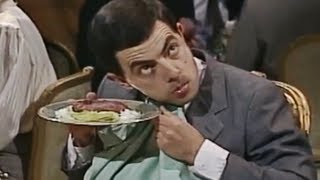          Mr Bean at the Restaurant. How did Mr Bean surprise himself?__________________________________________________________Why did he go to the restaurant ?__________________________________________________________What did he order?__________________________________________________________Why didn’t he accept more wine?__________________________________________________________How did he make music?__________________________________________________________Did he like the meat?__________________________________________________________What expressions did the waiter use to ask Mr Bean about the food? Tick the ones you heard.___ Do you like the food, Sir?		___ Everything’s  your satisfaction, Sir?___ Is everything ok, Sir?			___ Is everything all right, Sir?___ Are you Okay, Sir?			___ Are you sure?Where did Mr Bean hide the meat?_______________________		d) _________________________________________________		e) _________________________________________________		f) __________________________What song did the violinist play for him?___________________________________________________________How did the waiter fall down?___________________________________________________________According to Mr Bean, what happened when the waiter fell down?___________________________________________________________ Was Mr Bean happy at the end? Why?______________________________________________________________________________________________________________________